Comuni di Casaloldo – Ceresara – Gazoldo degli Ippoliti– PiubegaVia Roma 53 - 46040 CERESARA (MN) TEL. 0376/87030 - FAX 0376/879028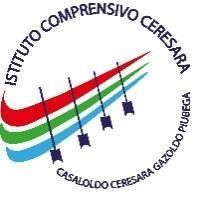 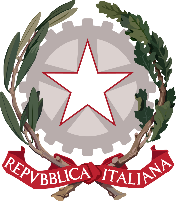 C.M. MNIC80200G - C.F. 90011520203 – Codice Univoco UFVBJGSito internet: www.icceresara.edu.it posta certificata: mnic80200g@pec.istruzione.itE-mail: mnic80200g@istruzione.it - segreteria@icceresara.edu.it    Scusate il disordine, siamo impegnati a imparare    ____________________________________________Anno Scolastico ________Verbale Gruppo di Lavoro OperativoIl giorno                        dalle ore          , nella sede e con videochiamata attraverso l’applicazione Google Meet con seguente link,                                                        su convocazione del Dirigente Scolastico si riunisce il GLO                                                                          dell’allievo/a                                     frequentante la classe                        per discutere i seguenti O. d. G:Presiedono:  Presidente                      Segretario Risultano assenti: Si procede con la disamina del 1° punto all’O. d. G.Varie ed eventuali:Conclusioni:La seduta è tolta alle ore Presidente                 						Segretario	Data: Operatori interni alla scuola (docenti e o personale ATA, ecc…), sono presenti:(definire la funzione accanto alla firma)Operatori esterni alla scuola (personale medico, educatori, assistenti socio sanitari, ecc…), sono presenti: (definire la funzione accanto alla firma)Familiari (o chi ne fa le veci), sono presenti:(definire la parentela accanto alla firma)